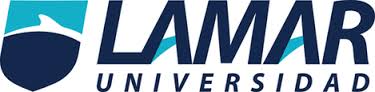 Nombre: Gina Sthephania Reynoso CortésMateria: QuimicaProfesor: Daniel RojasFecha: 26.04.17Actividad: PreeliminarLA TABLA PERIODICAEn el video anterior nos da a conocer el surgimiento de la tabla periodica, sus explicaciones y bases por la cual se fundo. Se dice que la tabla se origino a base de un mapa, es decir, la tabla periodica es el mapa de la quimica.Es la herramienta mas importante que la quimica tiene ya que es la que se encarga de organizar todos los elementos que existen hasta el dia de hoy.En la antigüedad se creia que los unicos elementos de la materia que existian eran: el agua, la tierra, el fuego y el aire, sin embargo gracias al aporte de la tecnologia se dieron cuenta que la materia no solo eran esos, si no que la materia es mucho mas compleja.Los quimicos de ese siglo se dieron a la tarea de clasificar y acomodar los nuevos elementos que se descubrieron, ellos lo hicieron según la masa atomica.Pienso que a partir de todo eso, los quimicos que intervinieron en la fabricacion de la tabla periodica tuvieron mucho que pensar, mucho que experimentar. No ha deber sido facil elaborar la herramienta mas importante para la quimica, cada elemento cuenta con su numero atomico, masa atomica, protones, neutrones, etc.La tabla periodica nos sirve para saber como se clasifican los elementos cual es el numero atomicos de cada uno de ellos.DöbereinerÉl destaca la existencia de similitudes entre elementos agrupados en tríos que él denomina “tríadas”.Meyer Pone en evidencia una cierta periodicidad en el volumen atómico.Gracias a cada una de las aportaciones fue como se pudo crear la tabla periodica.BIBLIOGRAFIAS:I. Asivmon, la busqueda de los elementos, RBA editores, Barcelona 1993, http://pubs.acs.org/cen/80th/elements.httml.
J. Emsley,Nature’s Building Blocks, Oxford University Press, Nueva York, 2003 http://pubs.acs.org/cen/80th/elements.httml.Horacio García Fernández, Las huellas del átomo,ADN Editores, Conaculta,Página 23, México, D. F., México, 2000. http://pubs.acs.org/cen/80th/elements.httml.